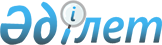 О внесении изменений в решение Илийского районного маслихата от 9 января 2020 года № 50-226 "О бюджетах поселка Боралдай и сельских округов Илийского района на 2020-2022 годы"Решение Илийского районного маслихата Алматинской области от 16 апреля 2020 года № 55-235. Зарегистрировано Департаментом юстиции Алматинской области 22 апреля 2020 года № 5486
      Сноска. Вводится в действие с 01.01.2020 в соответствии с пунктом 4 настоящего решения.
      В соответствии с пунктом 5 статьи 104, пунктом 4 статьи 106 Бюджетного кодекса Республики Казахстан от 4 декабря 2008 года, подпунктом 1) пункта 1 статьи 6 Закона Республики Казахстан от 23 января 2001 года "О местном государственном управлении и самоуправлении в Республике Казахстан", Илийский районный маслихат РЕШИЛ:
      1. Внести в решение Илийского районного маслихата "О бюджетах поселка Боралдай и сельских округов Илийского района на 2020-2022 годы" от 9 января 2020 года № 50-226 (зарегистрирован в Реестре государственной регистрации нормативных правовых актов № 5402, опубликован 28 января 2020 года в Эталонном контрольном банке нормативных правовых актов Республики Казахстан) следующие изменения:
      пункты 1, 2, 3, 4, 5, 6, 7, 8, 9, 10 указанного решения изложить в новой редакции:
       "1. Утвердить бюджет поселка Боралдай 2020-2022 годы согласно приложениям 1, 2, 3 к настоящему решению соответственно, в том числе на 2020 год в следующих объемах:
      1) доходы 429 172 тысячи тенге, в том числе:
      налоговые поступления 180 503 тысячи тенге;
      поступления трансфертов 248 669 тысяч тенге;
      2) затраты 472 543 тысячи тенге;
      3) сальдо по операциям с финансовыми активами 0 тенге;
      4) дефицит (профицит) бюджета (-) 43 371 тысяча тенге;
      5) финансирование дефицита (использование профицита) бюджета 43 371 тысяча тенге.";
      "2. Утвердить бюджет Ащыбулакского сельского округа на 2020-2022 годы согласно приложениям 4, 5, 6 к настоящему решению соответственно, в том числе на 2020 год в следующих объемах:
      1) доходы 207 662 тысячи тенге, в том числе:
      налоговые поступления 111 744 тысячи тенге; 
      поступления трансфертов 95 918 тысяч тенге;
      2) затраты 217 448 тысяч тенге;
      3) сальдо по операциям с финансовыми активами 0 тенге;
      4) дефицит (профицит) бюджета (-) 9 786 тысяч тенге;
      5) финансирование дефицита (использование профицита) бюджета 9 786 тысяч тенге.";
      "3. Утвердить бюджет Байсеркенского сельского округа на 2020-2022 годы согласно приложениям 7, 8, 9 к настоящему решению соответственно, в том числе на 2020 год в следующих объемах:
      1) доходы 228 955 тысяч тенге, в том числе:
      налоговые поступления 205 970 тысяч тенге; 
      поступления трансфертов 22 985 тысяч тенге;
      2) затраты 281 298 тысяч тенге;
      3) сальдо по операциям с финансовыми активами 0 тенге;
      4) дефицит (профицит) бюджета (-) 52 343 тысячи тенге;
      5) финансирование дефицита (использование профицита) бюджета 52 343 тысячи тенге.";
      "4. Утвердить бюджет Жетыгенского сельского округа на 2020-2022 годы согласно приложениям 10, 11, 12 к настоящему решению соответственно, в том числе на 2020 год в следующих объемах:
      1) доходы 149 410 тысяч тенге, в том числе:
      налоговые поступления 71 414 тысяч тенге; 
      поступления трансфертов 77 996 тысяч тенге;
      2) затраты 164 758 тысяч тенге;
      3) сальдо по операциям с финансовыми активами 0 тенге;
      4) дефицит (профицит) бюджета (-) 15 348 тысяч тенге;
      5) финансирование дефицита (использование профицита) бюджета 15 348 тысяч тенге.";
      "5. Утвердить бюджет КазЦИКовского сельского округа на 2020-2022 годы согласно приложениям 13, 14, 15 к настоящему решению соответственно, в том числе на 2020 год в следующих объемах:
      1) доходы 78 491 тысяча тенге, в том числе:
      налоговые поступления 73 175 тысяч тенге; 
      поступления трансфертов 5 316 тысяч тенге;
      2) затраты 82 284 тысячи тенге;
      3) сальдо по операциям с финансовыми активами 0 тенге;
      4) дефицит (профицит) бюджета (-) 3 793 тысячи тенге;
      5) финансирование дефицита (использование профицита) бюджета 3 793 тысячи тенге.";
      "6. Утвердить бюджет Караойского сельского округа на 2020-2022 годы согласно приложениям 16, 17, 18 к настоящему решению соответственно, в том числе на 2020 год в следующих объемах:
      1) доходы 256 541 тысяча тенге, в том числе:
      налоговые поступления 49 569 тысяч тенге; 
      поступления трансфертов 206 972 тысячи тенге;
      2) затраты 265 436 тысяч тенге;
      3) сальдо по операциям с финансовыми активами 0 тенге;
      4) дефицит (профицит) бюджета (-) 8 895 тысяч тенге;
      5) финансирование дефицита (использование профицита) бюджета 8 895 тысяч тенге.";
      "7. Утвердить бюджет Куртинского сельского округа на 2020-2022 годы согласно приложениям 19, 20, 21 к настоящему решению соответственно, в том числе на 2020 год в следующих объемах:
      1) доходы 63 636 тысяч тенге, в том числе:
      налоговые поступления 7 826 тысяч тенге; 
      поступления трансфертов 55 810 тысяч тенге;
      2) затраты 65 957 тысяч тенге;
      3) сальдо по операциям с финансовыми активами 0 тенге;
      4) дефицит (профицит) бюджета (-) 2 321 тысяча тенге;
      5) финансирование дефицита (использование профицита) бюджета 2 321 тысяча тенге.";
      "8. Утвердить бюджет Междуреченского сельского округа на 2020-2022 годы согласно приложениям 22, 23, 24 к настоящему решению соответственно, в том числе на 2020 год в следующих объемах:
      1) доходы 103 653 тысячи тенге, в том числе:
      налоговые поступления 44 717 тысяч тенге; 
      поступления трансфертов 58 936 тысяч тенге.
      2) затраты 114 386 тысяч тенге;
      3) сальдо по операциям с финансовыми активами 0 тенге;
      4) дефицит (профицит) бюджета (-) 10 733 тысячи тенге;
      5) финансирование дефицита (использование профицита) бюджета 10 733 тысячи тенге.";
      "9. Утвердить бюджет Чапаевского сельского округа на 2020-2022 годы согласно приложениям 25, 26, 27 к настоящему решению соответственно, в том числе на 2020 год в следующих объемах:
      1) доходы 124 904 тысячи тенге, в том числе:
      налоговые поступления 36 903 тысячи тенге; 
      поступления трансфертов 88 001 тысяча тенге;
      2) затраты 132 506 тысяч тенге;
      3) сальдо по операциям с финансовыми активами 0 тенге;
      4) дефицит (профицит) бюджета (-) 7 602 тысячи тенге;
      5) финансирование дефицита (использование профицита) бюджета 7 602 тысячи тенге.";
      "10. Утвердить бюджет Энергетического сельского округа на 2020-2022 годы согласно приложениям 28, 29, 30 к настоящему решению соответственно, в том числе на 2020 год в следующих объемах:
      1) доходы 276 731 тысяча тенге, в том числе:
      налоговые поступления 241 326 тысяч тенге; 
      поступления трансфертов 35 405 тысяч тенге;
      2) затраты 313 082 тысячи тенге;
      3) сальдо по операциям с финансовыми активами 0 тенге;
      4) дефицит (профицит) бюджета (-) 36 351 тысяча тенге;
      5) финансирование дефицита (использование профицита) бюджета 36 351 тысяча тенге.".
      2. Приложения 1, 4, 7, 10, 13, 16, 19, 22, 25, 28 к указанному решению соответственно изложить в новой редакции согласно приложениям 1, 2, 3, 4, 5, 6, 7, 8, 9, 10 к настоящему решению.
      3. Контроль за исполнением настоящего решения возложить на постоянную комиссию Илийского районного маслихата "По вопросам бюджета, социально-экономического развития, транспорта, строительства, связи, промышленности, сельского хозяйства, земельных отношений и предпринимательства".
      4. Настоящее решение вводится в действие с 1 января 2020 года. Бюджет поселка Боралдай на 2020 год Бюджет Ащыбулакского сельского округа на 2020 год Бюджет Байсеркенского сельского округа на 2020 год Бюджет Жетыгенского сельского округа на 2020 год Бюджет КазЦиковского сельского округа на 2020 год Бюджет Караойского сельского округа на 2020 год Бюджет Куртинского сельского округа на 2020 год Бюджет Междуреченского сельского округа на 2020 год Бюджет Чапаевского сельского округа на 2020 год Бюджет Энергетического сельского округа на 2020 год
					© 2012. РГП на ПХВ «Институт законодательства и правовой информации Республики Казахстан» Министерства юстиции Республики Казахстан
				
      Председатель сессии Илийского районного маслихата

М. Егембердиева

      Секретарь Илийского районного маслихата

Р. Абилова
Приложение 1 к решению Илийского районного маслихата от 16 апреля 2020 года № 55-235Приложение 1 к решению Илийского районного маслихата от 9 января 2020 года № 50-226
Категория
Категория
Категория
Категория
Категория
Сумма (тысяч тенге)
Класс
Класс
Класс
Класс
Сумма (тысяч тенге)
Подкласс
Подкласс
Подкласс
Сумма (тысяч тенге)
Наименование
Сумма (тысяч тенге)
І. Доходы
429 172
1
Налоговые поступления
180 503
01
Подоходный налог
106 450
2
Индивидуальный подоходный налог
106 450
04
Налоги на собственность
73 046
1
Налог на имущество
6 545
3
Земельный налог
9 154
4
Налог на транспортные средства
57 347
05
Внутренние налоги на товары, работы и услуги
1 007
4
Сборы за ведение предпринимательской и профессиональной деятельности
1 007
4
Поступление трансфертов
248 669
02
Трансферты из вышестоящих органов государственного управления
248 669
3
Трансферты из районного (города областного значения) бюджета
248 669
Функциональная группа
Функциональная группа
Функциональная группа
Функциональная группа
Функциональная группа
Функциональная группа
Сумма (тысяч тенге)
Функциональная подгруппа
Функциональная подгруппа
Функциональная подгруппа
Функциональная подгруппа
Функциональная подгруппа
Сумма (тысяч тенге)
Администратор бюджетных программ
Администратор бюджетных программ
Администратор бюджетных программ
Администратор бюджетных программ
Сумма (тысяч тенге)
Программа
Программа
Программа
Сумма (тысяч тенге)
Наименование
Сумма (тысяч тенге)
ІІ. Затраты
472 543
1
Государственные услуги общего характера
100 343
1
Представительные, исполнительные и другие органы, выполняющие общие функции государственного управления
100 343
124
Аппарат акима города районного значения, села, поселка, сельского округа
100 343
001
Услуги по обеспечению деятельности акима города районного значения,села, поселка, сельского округа
41 105
022
Капитальные расходы государственных органов
59 238
4
Образование
254 902
1
Дошкольное воспитание и обучение
251 635
124
Аппарат акима города районного значения, села, поселка, сельского округа
251 635
004
Дошкольное воспитание и обучение и организация медицинского обслуживания в организациях дошкольного воспитания и обучения
251 635
2
Начальное, основное среднее и общее среднее образование
3 267
124
Аппарат акима города районного значения, села, поселка, сельского округа
3 267
005
Организация бесплатного подвоза учащихся до ближайшей школы и обратно в сельской местности
3 267
7
Жилищно - коммунальное хозяйство
67 255
2
Коммунальное хозяйство
3 953
124
Аппарат акима города районного значения, села, поселка, сельского округа
3 953
014
Организация водоснабжения населенных пунктов
3 953
3
Благоустройство населенных пунктов
63 302
124
Аппарат акима города районного значения, села, поселка, сельского округа
63 302
008
Освещение улиц населенных пунктов
23 818
009
Обеспечение санитарии населенных пунктов
8 224
011
Благоустройство и озеленение населенных пунктов
31 260
8
Культура, спорт, туризм и информационное пространство
1 400
1
Деятельность в области культуры
1 400
124
Аппарат акима города районного значения, села, поселка, сельского округа
1 400
006
Поддержка культурно-досуговой работы на местном уровне
1 400
12
Транспорт и коммуникации
20 500
1
Автомобильный транспорт
20 500
124
Аппарат акима города районного значения, села, поселка, сельского округа
20 500
013
Обеспечение функционирования автомобильных дорог в городах районного значения, селах, поселках, сельских округах
20 500
13
Прочие
27 929
9
Прочие
27 929
124
Аппарат акима города районного значения, села, поселка, сельского округа
27 929
040
Реализация мероприятий для решения вопросов обустройства населенных пунктов в реализацию мер по содействию экономическому развитию регионов в рамках Государственной программы развития регионов до 2025 года
27 929
15
Трансферты
214
1
Трансферты
214
124
Аппарат акима города районного значения, села, поселка, сельского округа
214
048
Возврат неиспользованных (недоиспользованных) целевых трансфертов
214
Категория
Категория
Категория
Категория
Категория
Сумма (тысяч тенге)
Класс
Класс
Класс
Класс
Сумма (тысяч тенге)
Подкласс
Подкласс
Подкласс
Сумма (тысяч тенге)
Наименование
Сумма (тысяч тенге)
5
Погашение бюджетных кредитов
0
01
Погашение бюджетных кредитов
0
1
Погашение бюджетных кредитов, выданных из государственного бюджета
0
Категория
Категория
Категория
Категория
Категория
Сумма (тысяч тенге)
Класс
Класс
Класс
Класс
Сумма (тысяч тенге)
Подкласс
Подкласс
Подкласс
Сумма (тысяч тенге)
Наименование
Сумма (тысяч тенге)
6
Поступления от продажи финансовых активов государства
0
01
Поступления от продажи финансовых активов государства
0
1
Поступления от продажи финансовых активов внутри страны
0
Категория
Категория
Категория
Категория
Категория
Сумма (тысяч тенге)
Класс
Класс
Класс
Класс
Сумма (тысяч тенге)
Подкласс
Подкласс
Подкласс
Сумма (тысяч тенге)
Наименование
Сумма (тысяч тенге)
V. Дефицит (профицит) бюджета
-43 371
VI. Финансирование дефицита (использование профицита) бюджета
43 371
8
Используемые остатки бюджетных средств
43 371
01 
Остатки бюджетных средств
43 371
1
Свободные остатки бюджетных средств
43 371
Функциональная группа
Функциональная группа
Функциональная группа
Функциональная группа
Функциональная группа
Функциональная группа
Сумма (тысяч тенге)
Функциональная подгруппа
Функциональная подгруппа
Функциональная подгруппа
Функциональная подгруппа
Функциональная подгруппа
Сумма (тысяч тенге)
Администратор бюджетных программ
Администратор бюджетных программ
Администратор бюджетных программ
Администратор бюджетных программ
Сумма (тысяч тенге)
Программа
Программа
Программа
Сумма (тысяч тенге)
Наименование
Сумма (тысяч тенге)
16
Погашение займов
0
1
Погашение займов
0
124
Аппарат акима города районного значения, села, поселка, сельского округа
0
054
Возврат, использованных не по целевому назначению кредитов, выданных из районного (города областного значения) бюджета
0Приложение 2 к решению Илийского районного маслихата от 16 апреля 2020 года № 55-235Приложение 4 к решению Илийского районного маслихата от 9 января 2020 года № 50-226
Категория
Категория
Категория
Категория
Категория
Сумма (тысяч тенге)
Класс
Класс
Класс
Класс
Сумма (тысяч тенге)
Подкласс
Подкласс
Подкласс
Сумма (тысяч тенге)
Наименование
Сумма (тысяч тенге)
І. Доходы
207 662
1
Налоговые поступления
111 744
01
Подоходный налог
43 739
2
Индивидуальный подоходный налог
43 739
04
Налоги на собственность
66 397
1
Налог на имущество
5 517
3
Земельный налог
13 154
4
Налог на транспортные средства
47 726
05
Внутренние налоги на товары, работы и услуги
1 608
4
Сборы за ведение предпринимательской и профессиональной деятельности
1 608
4
Поступление трансфертов
95 918
02
Трансферты из вышестоящих органов государственного управления
95 918
3
Трансферты из районного (города областного значения) бюджета
95 918
Функциональная группа
Функциональная группа
Функциональная группа
Функциональная группа
Функциональная группа
Функциональная группа
Сумма (тысяч тенге)
Функциональная подгруппа
Функциональная подгруппа
Функциональная подгруппа
Функциональная подгруппа
Функциональная подгруппа
Сумма (тысяч тенге)
Администратор бюджетных программ
Администратор бюджетных программ
Администратор бюджетных программ
Администратор бюджетных программ
Сумма (тысяч тенге)
Программа
Программа
Программа
Сумма (тысяч тенге)
Наименование
ІІ. Затраты
217 448
1
Государственные услуги общего характера
41 780
1
Представительные, исполнительные и другие органы, выполняющие общие функции государственного управления
41 780
124
Аппарат акима города районного значения, села, поселка, сельского округа
41 780
001
Услуги по обеспечению деятельности акима города районного значения, села, поселка, сельского округа
41 670
022
Капитальные расходы государственных органов
110
4
Образование
117 196
1
Дошкольное воспитание и обучение
74 907
124
Аппарат акима города районного значения, села, поселка, сельского округа
74 907
004
Дошкольное воспитание и обучение и организация медицинского обслуживания в организациях дошкольного воспитания и обучения
74 907
2
Начальное, основное среднее и общее среднее образование
42 289
124
Аппарат акима города районного значения, села, поселка, сельского округа
42 289
005
Организация бесплатного подвоза учащихся до ближайшей школы и обратно в сельской местности
42 289
7
Жилищно - коммунальное хозяйство
32 896
3
Благоустройство населенных пунктов
32 896
124
Аппарат акима города районного значения, села, поселка, сельского округа
32 896
008
Освещение улиц населенных пунктов
6 240
009
Обеспечение санитарии населенных пунктов
3 016
011
Благоустройство и озеленение населенных пунктов
23 640
8
Культура, спорт, туризм и информационное пространство
700
1
Деятельность в области культуры
700
124
Аппарат акима города районного значения, села, поселка, сельского округа
700
006
Поддержка культурно-досуговой работы на местном уровне
700
13
Прочие
24 876
9
Прочие
24 876
124
Аппарат акима города районного значения, села, поселка, сельского округа
24 876
040
Реализация мероприятий для решения вопросов обустройства населенных пунктов в реализацию мер по содействию экономическому развитию регионов в рамках Государственной программы развития регионов до 2025 года
24 876
Категория
Категория
Категория
Категория
Категория
Сумма (тысяч тенге)
Класс
Класс
Класс
Класс
Сумма (тысяч тенге)
Подкласс
Подкласс
Подкласс
Сумма (тысяч тенге)
Наименование
Сумма (тысяч тенге)
5
Погашение бюджетных кредитов
0
01
Погашение бюджетных кредитов
0
1
Погашение бюджетных кредитов, выданных из государственного бюджета
0
Категория
Категория
Категория
Категория
Категория
Сумма (тысяч тенге)
Класс
Класс
Класс
Класс
Сумма (тысяч тенге)
Подкласс
Подкласс
Подкласс
Сумма (тысяч тенге)
Наименование
Сумма (тысяч тенге)
6
Поступления от продажи финансовых активов государства
0
01
Поступления от продажи финансовых активов государства
0
1
Поступления от продажи финансовых активов внутри страны
0
Категория
Категория
Категория
Категория
Категория
Сумма (тысяч тенге)
Класс
Класс
Класс
Класс
Сумма (тысяч тенге)
Подкласс
Подкласс
Подкласс
Сумма (тысяч тенге)
Наименование
Сумма (тысяч тенге)
V. Дефицит (профицит) бюджета
-9 786
VI. Финансирование дефицита (использование профицита) бюджета
9 786
8
Используемые остатки бюджетных средств
9 786
01 
Остатки бюджетных средств
9 786
1
Свободные остатки бюджетных средств
9 786
Функциональная группа
Функциональная группа
Функциональная группа
Функциональная группа
Функциональная группа
Функциональная группа
Сумма (тысяч тенге)
Функциональная подгруппа
Функциональная подгруппа
Функциональная подгруппа
Функциональная подгруппа
Функциональная подгруппа
Сумма (тысяч тенге)
Администратор бюджетных программ
Администратор бюджетных программ
Администратор бюджетных программ
Администратор бюджетных программ
Сумма (тысяч тенге)
Программа
Программа
Программа
Сумма (тысяч тенге)
Наименование
Сумма (тысяч тенге)
16
Погашение займов
0
1
Погашение займов
0
124
Аппарат акима города районного значения, села, поселка, сельского округа
0
054
Возврат, использованных не по целевому назначению кредитов, выданных из районного (города областного значения) бюджета
0Приложение 3 к решению Илийского районного маслихата от 16 апреля 2020 года № 55-235Приложение 7 к решению Илийского районного маслихата от 9 января 2020 года № 50-226
 Категория
 Категория
 Категория
 Категория
 Категория
Сумма (тысяч тенге)
Класс
Класс
Класс
Класс
Сумма (тысяч тенге)
Подкласс
Подкласс
Подкласс
Сумма (тысяч тенге)
Наименование
Сумма (тысяч тенге)
І. Доходы
228 955
1
Налоговые поступления
205 970
01
Подоходный налог
85 005
2
Индивидуальный подоходный налог
85 005
04
Налоги на собственность
112 781
1
Налог на имущество
5 352
3
Земельный налог
21 185
4
Налог на транспортные средства
86 244
05
Внутренние налоги на товары, работы и услуги
8 184
4
Сборы за ведение предпринимательской и профессиональной деятельности
8 184
4
Поступление трансфертов
22 985
02
Трансферты из вышестоящих органов государственного управления
22 985
3
Трансферты из районного (города областного значения) бюджета
22 985
Функциональная группа
Функциональная группа
Функциональная группа
Функциональная группа
Функциональная группа
Функциональная группа
Сумма (тысяч тенге)
Функциональная подгруппа
Функциональная подгруппа
Функциональная подгруппа
Функциональная подгруппа
Функциональная подгруппа
Сумма (тысяч тенге)
Администратор бюджетных программ
Администратор бюджетных программ
Администратор бюджетных программ
Администратор бюджетных программ
Сумма (тысяч тенге)
Программа
Программа
Программа
Сумма (тысяч тенге)
Наименование
Сумма (тысяч тенге)
ІІ. Затраты
281 298
1
Государственные услуги общего характера
45 645
1
Представительные, исполнительные и другие органы, выполняющие общие функции государственного управления
45 645
124
Аппарат акима города районного значения, села, поселка, сельского округа
45 645
001
Услуги по обеспечению деятельности акима города районного значения,села,поселка, сельского округа
44 835
022
Капитальные расходы государственных органов
810
4
Образование
83 662
1
Дошкольное воспитание и обучение
67 752
124
Аппарат акима города районного значения, села, поселка, сельского округа
67 752
004
Дошкольное воспитание и обучение и организация медицинского обслуживания в организациях дошкольного воспитания и обучения
67 752
2
Начальное, основное среднее и общее среднее образование
15 910
124
Аппарат акима города районного значения, села, поселка, сельского округа
15 910
005
Организация бесплатного подвоза учащихся до ближайшей школы и обратно в сельской местности
15 910
7
Жилищно - коммунальное хозяйство
87 381
2
Коммунальное хозяйство
10 500
124
Аппарат акима города районного значения, села, поселка, сельского округа
10 500
014
Организация водоснабжения населенных пунктов
10 500
3
Благоустройство населенных пунктов
87 381
124
Аппарат акима города районного значения, села, поселка, сельского округа
87 381
008
Освещение улиц населенных пунктов
32 215
009
Обеспечение санитарии населенных пунктов
3 224
011
Благоустройство и озеленение населенных пунктов
51 942
8
Культура, спорт, туризм и информационное пространство
1 000
1
Деятельность в области культуры
1 000
124
Аппарат акима города районного значения, села, поселка, сельского округа
1 000
006
Поддержка культурно-досуговой работы на местном уровне
1 000
12
Транспорт и коммуникации
23 119
1
Автомобильный транспорт
23 119
124
Аппарат акима города районного значения, села, поселка, сельского округа
23 119
013
Обеспечение функционирования автомобильных дорог в городах районного значения, селах, поселках, сельских округах
23 119
13
Прочие
27 693
9
Прочие
27 693
124
Аппарат акима города районного значения, села, поселка, сельского округа
27 693
040
Реализация мероприятий для решения вопросов обустройства населенных пунктов в реализацию мер по содействию экономическому развитию регионов в рамках Государственной программы развития регионов до 2025 года
27 693
15
Трансферты
2 298
1
Трансферты
2 298
124
Аппарат акима города районного значения, села, поселка, сельского округа
2 298
043
Бюджетные изъятия
2 295
048
Возврат неиспользованных (недоиспользованных) целевых трансфертов
3
Категория
Категория
Категория
Категория
Категория
Сумма (тысяч тенге)
Класс
Класс
Класс
Класс
Сумма (тысяч тенге)
Подкласс
Подкласс
Подкласс
Сумма (тысяч тенге)
Наименование
Сумма (тысяч тенге)
5
Погашение бюджетных кредитов
0
01
Погашение бюджетных кредитов
0
1
Погашение бюджетных кредитов, выданных из государственного бюджета
0
Категория
Категория
Категория
Категория
Категория
Сумма (тысяч тенге)
Класс
Класс
Класс
Класс
Сумма (тысяч тенге)
Подкласс
Подкласс
Подкласс
Сумма (тысяч тенге)
Наименование
Сумма (тысяч тенге)
6
Поступления от продажи финансовых активов государства
0
01
Поступления от продажи финансовых активов государства
0
1
Поступления от продажи финансовых активов внутри страны
0
Категория
Категория
Категория
Категория
Категория
Сумма (тысяч тенге)
Класс
Класс
Класс
Класс
Сумма (тысяч тенге)
Подкласс
Подкласс
Подкласс
Сумма (тысяч тенге)
Наименование
Сумма (тысяч тенге)
V. Дефицит (профицит) бюджета
-52 343
VI. Финансирование дефицита (использование профицита) бюджета
52 343
8
Используемые остатки бюджетных средств
52 343
01 
Остатки бюджетных средств
52 343
1
Свободные остатки бюджетных средств
52 343
Функциональная группа
Функциональная группа
Функциональная группа
Функциональная группа
Функциональная группа
Функциональная группа
Сумма (тысяч тенге)
Функциональная подгруппа
Функциональная подгруппа
Функциональная подгруппа
Функциональная подгруппа
Функциональная подгруппа
Сумма (тысяч тенге)
Администратор бюджетных программ
Администратор бюджетных программ
Администратор бюджетных программ
Администратор бюджетных программ
Сумма (тысяч тенге)
Программа
Программа
Программа
Сумма (тысяч тенге)
Наименование
Сумма (тысяч тенге)
16
Погашение займов
0
1
Погашение займов
0
124
Аппарат акима города районного значения, села, поселка, сельского округа
0
054
Возврат, использованных не по целевому назначению кредитов, выданных из районного (города областного значения) бюджета
0Приложение 4 к решению Илийского районного маслихата от 16 апреля 2020 года № 55-235Приложение 10 к решению Илийского районного маслихата от 9 января 2020 года № 50-226
 Категория
 Категория
 Категория
 Категория
 Категория
Сумма (тысяч тенге)
Класс
Класс
Класс
Класс
Сумма (тысяч тенге)
Подкласс
Подкласс
Подкласс
Сумма (тысяч тенге)
Наименование
Сумма (тысяч тенге)
І. Доходы
149 410
1
Налоговые поступления
71 414
01
Подоходный налог
21 436
2
Индивидуальный подоходный налог
21 436
04
Налоги на собственность
49 725
1
Налог на имущество
3 677
3
Земельный налог
12 995
4
Налог на транспортные средства
33 053
05
Внутренние налоги на товары, работы и услуги
253
4
Сборы за ведение предпринимательской и профессиональной деятельности
253
4
Поступление трансфертов
77 996
02
Трансферты из вышестоящих органов государственного управления
77 996
3
Трансферты из районного (города областного значения) бюджета
77 996
Функциональная группа
Функциональная группа
Функциональная группа
Функциональная группа
Функциональная группа
Функциональная группа
Сумма (тысяч тенге)
Функциональная подгруппа
Функциональная подгруппа
Функциональная подгруппа
Функциональная подгруппа
Функциональная подгруппа
Сумма (тысяч тенге)
Администратор бюджетных программ
Администратор бюджетных программ
Администратор бюджетных программ
Администратор бюджетных программ
Сумма (тысяч тенге)
Программа
Программа
Программа
Сумма (тысяч тенге)
Наименование
Сумма (тысяч тенге)
ІІ. Затраты
164 758
1
Государственные услуги общего характера
44 831
1
Представительные, исполнительные и другие органы, выполняющие общие функции государственного управления
44 831
124
Аппарат акима города районного значения, села, поселка, сельского округа
44 831
001
Услуги по обеспечению деятельности акима города районного значения,села,поселка, сельского округа
44 721
022
Капитальные расходы государственных органов
110
4
Образование
69 407
1
Дошкольное воспитание и обучение
59 796
124
Аппарат акима города районного значения, села, поселка, сельского округа
59 796
004
Дошкольное воспитание и обучение и организация медицинского обслуживания в организациях дошкольного воспитания и обучения
59 796
2
Начальное, основное среднее и общее среднее образование
9 611
124
Аппарат акима города районного значения, села, поселка, сельского округа
9 611
005
Организация бесплатного подвоза учащихся до ближайшей школы и обратно в сельской местности
9 611
7
Жилищно - коммунальное хозяйство
30 201
3
Благоустройство населенных пунктов
30 201
124
Аппарат акима города районного значения, села, поселка, сельского округа
30 201
008
Освещение улиц населенных пунктов
11 265
009
Обеспечение санитарии населенных пунктов
2 496
011
Благоустройство и озеленение населенных пунктов
16 440
8
Культура, спорт, туризм и информационное пространство
615
1
Деятельность в области культуры
615
124
Аппарат акима города районного значения, села, поселка, сельского округа
615
006
Поддержка культурно-досуговой работы на местном уровне
615
13
Прочие
19 650
9
Прочие
19 650
124
Аппарат акима города районного значения, села, поселка, сельского округа
19 650
040
Реализация мероприятий для решения вопросов обустройства населенных пунктов в реализацию мер по содействию экономическому развитию регионов в рамках Государственной программы развития регионов до 2025 года
19 650
15
Трансферты
54
1
Трансферты
54
124
Аппарат акима города районного значения, села, поселка, сельского округа
54
048
Возврат неиспользованных (недоиспользованных) целевых трансфертов
54
Категория
Категория
Категория
Категория
Категория
Сумма (тысяч тенге)
Класс
Класс
Класс
Класс
Сумма (тысяч тенге)
Подкласс
Подкласс
Подкласс
Сумма (тысяч тенге)
Наименование
Сумма (тысяч тенге)
5
Погашение бюджетных кредитов
0
01
Погашение бюджетных кредитов
0
1
Погашение бюджетных кредитов, выданных из государственного бюджета
0
Категория
Категория
Категория
Категория
Категория
Сумма (тысяч тенге)
Класс
Класс
Класс
Класс
Сумма (тысяч тенге)
Подкласс
Подкласс
Подкласс
Сумма (тысяч тенге)
Наименование
Сумма (тысяч тенге)
6
Поступления от продажи финансовых активов государства
0
01
Поступления от продажи финансовых активов государства
0
1
Поступления от продажи финансовых активов внутри страны
0
Категория
Категория
Категория
Категория
Категория
Сумма (тысяч тенге)
Класс
Класс
Класс
Класс
Сумма (тысяч тенге)
Подкласс
Подкласс
Подкласс
Сумма (тысяч тенге)
Наименование
Сумма (тысяч тенге)
V. Дефицит (профицит) бюджета
-15 348
VI. Финансирование дефицита (использование профицита) бюджета
15 348
8
Используемые остатки бюджетных средств
15 348
01 
Остатки бюджетных средств
15 348
1
Свободные остатки бюджетных средств
15 348
Функциональная группа
Функциональная группа
Функциональная группа
Функциональная группа
Функциональная группа
Функциональная группа
Сумма (тысяч тенге)
Функциональная подгруппа
Функциональная подгруппа
Функциональная подгруппа
Функциональная подгруппа
Функциональная подгруппа
Сумма (тысяч тенге)
Администратор бюджетных программ
Администратор бюджетных программ
Администратор бюджетных программ
Администратор бюджетных программ
Сумма (тысяч тенге)
Программа
Программа
Программа
Сумма (тысяч тенге)
Наименование
Сумма (тысяч тенге)
16
Погашение займов
0
1
Погашение займов
0
124
Аппарат акима города районного значения, села, поселка, сельского округа
0
054
Возврат, использованных не по целевому назначению кредитов, выданных из районного (города областного значения) бюджета
0Приложение 5 к решению Илийского районного маслихата от 16 апреля 2020 года № 55-235Приложение 13 к решению Илийского районного маслихата от 9 января 2020 года № 50-226
 Категория
 Категория
 Категория
 Категория
 Категория
Сумма (тысяч тенге)
Класс
Класс
Класс
Класс
Сумма (тысяч тенге)
Подкласс
Подкласс
Подкласс
Сумма (тысяч тенге)
Наименование
Сумма (тысяч тенге)
І. Доходы
78 491
1
Налоговые поступления
73 175
01
Подоходный налог
37 048
2
Индивидуальный подоходный налог
37 048
04
Налоги на собственность
34 826
1
Налог на имущество
2 039
3
Земельный налог
4 554
4
Налог на транспортные средства
28 233
05
Внутренние налоги на товары, работы и услуги
1 301
4
Сборы за ведение предпринимательской и профессиональной деятельности
1 301
4
Поступление трансфертов
5 316
02
Трансферты из вышестоящих органов государственного управления
5 316
3
Трансферты из районного (города областного значения) бюджета
5 316
Функциональная группа
Функциональная группа
Функциональная группа
Функциональная группа
Функциональная группа
Функциональная группа
Сумма (тысяч тенге)
Функциональная подгруппа
Функциональная подгруппа
Функциональная подгруппа
Функциональная подгруппа
Функциональная подгруппа
Сумма (тысяч тенге)
Администратор бюджетных программ
Администратор бюджетных программ
Администратор бюджетных программ
Администратор бюджетных программ
Сумма (тысяч тенге)
Программа
Программа
Программа
Сумма (тысяч тенге)
Наименование
Сумма (тысяч тенге)
ІІ. Затраты
82 284
1
Государственные услуги общего характера
32 795
1
Представительные, исполнительные и другие органы, выполняющие общие функции государственного управления
32 795
124
Аппарат акима города районного значения, села, поселка, сельского округа
32 795
001
Услуги по обеспечению деятельности акима города районного значения,села,поселка, сельского округа
32 685
022
Капитальные расходы государственных органов
110
4
Образование
15 948
2
Начальное, основное среднее и общее среднее образование
15 948
124
Аппарат акима города районного значения, села, поселка, сельского округа
15 948
005
Организация бесплатного подвоза учащихся до ближайшей школы и обратно в сельской местности
15 948
7
Жилищно - коммунальное хозяйство
19 080
3
Благоустройство населенных пунктов
19 080
124
Аппарат акима города районного значения, села, поселка, сельского округа
19 080
008
Освещение улиц населенных пунктов
4 000
009
Обеспечение санитарии населенных пунктов
2 600
011
Благоустройство и озеленение населенных пунктов
12 480
8
Культура, спорт, туризм и информационное пространство
800
1
Деятельность в области культуры
800
124
Аппарат акима города районного значения, села, поселка, сельского округа
800
006
Поддержка культурно-досуговой работы на местном уровне
800
13
Прочие
13 654
9
Прочие
13 654
124
Аппарат акима города районного значения, села, поселка, сельского округа
13 654
040
Реализация мероприятий для решения вопросов обустройства населенных пунктов в реализацию мер по содействию экономическому развитию регионов в рамках Государственной программы развития регионов до 2025 года
13 654
15
Трансферты
7
1
Трансферты
7
124
Аппарат акима города районного значения, села, поселка, сельского округа
7
048
Возврат неиспользованных (недоиспользованных) целевых трансфертов
7
Категория
Категория
Категория
Категория
Категория
Сумма (тысяч тенге)
Класс
Класс
Класс
Класс
Сумма (тысяч тенге)
Подкласс
Подкласс
Подкласс
Сумма (тысяч тенге)
Наименование
Сумма (тысяч тенге)
5
Погашение бюджетных кредитов
0
01
Погашение бюджетных кредитов
0
1
Погашение бюджетных кредитов, выданных из государственного бюджета
0
Категория
Категория
Категория
Категория
Категория
Сумма (тысяч тенге)
Класс
Класс
Класс
Класс
Сумма (тысяч тенге)
Подкласс
Подкласс
Подкласс
Сумма (тысяч тенге)
Наименование
Сумма (тысяч тенге)
6
Поступления от продажи финансовых активов государства
0
01
Поступления от продажи финансовых активов государства
0
1
Поступления от продажи финансовых активов внутри страны
0
Категория
Категория
Категория
Категория
Категория
Сумма (тысяч тенге)
Класс
Класс
Класс
Класс
Сумма (тысяч тенге)
Подкласс
Подкласс
Подкласс
Сумма (тысяч тенге)
Наименование
Сумма (тысяч тенге)
V. Дефицит (профицит) бюджета
-3 793
VI. Финансирование дефицита (использование профицита) бюджета
3 793
8
Используемые остатки бюджетных средств
3 793
01 
Остатки бюджетных средств
3 793
1
Свободные остатки бюджетных средств
3 793
Функциональная группа
Функциональная группа
Функциональная группа
Функциональная группа
Функциональная группа
Функциональная группа
Сумма (тысяч тенге)
Функциональная подгруппа
Функциональная подгруппа
Функциональная подгруппа
Функциональная подгруппа
Функциональная подгруппа
Сумма (тысяч тенге)
Администратор бюджетных программ
Администратор бюджетных программ
Администратор бюджетных программ
Администратор бюджетных программ
Сумма (тысяч тенге)
Программа
Программа
Программа
Сумма (тысяч тенге)
Наименование
Сумма (тысяч тенге)
16
Погашение займов
0
1
Погашение займов
0
124
Аппарат акима города районного значения, села, поселка, сельского округа
0
054
Возврат, использованных не по целевому назначению кредитов, выданных из районного (города областного значения) бюджета
0Приложение 6 к решению Илийского районного маслихата от 16 апреля 2020 года № 55-235Приложение 16 к решению Илийского районного маслихата от 9 января 2020 года № 50-226
 Категория
 Категория
 Категория
 Категория
 Категория
Сумма (тысяч тенге)
Класс
Класс
Класс
Класс
Сумма (тысяч тенге)
Подкласс
Подкласс
Подкласс
Сумма (тысяч тенге)
Наименование
Сумма (тысяч тенге)
І. Доходы
256 541
1
Налоговые поступления
49 569
01
Подоходный налог
14 995
2
Индивидуальный подоходный налог
14 995
04
Налоги на собственность
9 579
1
Налог на имущество
2 628
3
Земельный налог
5 896
4
Налог на транспортные средства
25 622
05
Внутренние налоги на товары, работы и услуги
428
4
Сборы за ведение предпринимательской и профессиональной деятельности
428
4
Поступление трансфертов
206 972
02
Трансферты из вышестоящих органов государственного управления
206 972
3
Трансферты из районного (города областного значения) бюджета
206 972
Функциональная группа
Функциональная группа
Функциональная группа
Функциональная группа
Функциональная группа
Функциональная группа
Сумма (тысяч тенге)
Функциональная подгруппа
Функциональная подгруппа
Функциональная подгруппа
Функциональная подгруппа
Функциональная подгруппа
Сумма (тысяч тенге)
Администратор бюджетных программ
Администратор бюджетных программ
Администратор бюджетных программ
Администратор бюджетных программ
Сумма (тысяч тенге)
Программа
Программа
Программа
Сумма (тысяч тенге)
Наименование
Сумма (тысяч тенге)
ІІ. Затраты
265 436
1
Государственные услуги общего характера
30 206
1
Представительные, исполнительные и другие органы, выполняющие общие функции государственного управления
30 206
124
Аппарат акима города районного значения, села, поселка, сельского округа
30 206
001
Услуги по обеспечению деятельности акима города районного значения,села,поселка, сельского округа
30 096
022
Капитальные расходы государственных органов
110
4
Образование
197 438
1
Дошкольное воспитание и обучение
182 564
124
Аппарат акима города районного значения, села, поселка, сельского округа
182 564
004
Дошкольное воспитание и обучение и организация медицинского обслуживания в организациях дошкольного воспитания и обучения
182 564
2
Начальное, основное среднее и общее среднее образование
14 874
124
Аппарат акима города районного значения, села, поселка, сельского округа
14 874
005
Организация бесплатного подвоза учащихся до ближайшей школы и обратно в сельской местности
14 874
7
Жилищно - коммунальное хозяйство
27 597
3
Благоустройство населенных пунктов
27 597
124
Аппарат акима города районного значения, села, поселка, сельского округа
27 597
008
Освещение улиц населенных пунктов
9 765
009
Обеспечение санитарии населенных пунктов
2 392
011
Благоустройство и озеленение населенных пунктов
15 440
8
Культура, спорт, туризм и информационное пространство
500
1
Деятельность в области культуры
500
124
Аппарат акима города районного значения, села, поселка, сельского округа
500
006
Поддержка культурно-досуговой работы на местном уровне
500
13
Прочие
9 693
9
Прочие
9 693
124
Аппарат акима города районного значения, села, поселка, сельского округа
9 693
040
Реализация мероприятий для решения вопросов обустройства населенных пунктов в реализацию мер по содействию экономическому развитию регионов в рамках Государственной программы развития регионов до 2025 года
9 693
15
Трансферты
2
1
Трансферты
2
124
Аппарат акима города районного значения, села, поселка, сельского округа
2
048
Возврат неиспользованных (недоиспользованных) целевых трансфертов
2
Категория
Категория
Категория
Категория
Категория
Сумма (тысяч тенге)
Класс
Класс
Класс
Класс
Сумма (тысяч тенге)
Подкласс
Подкласс
Подкласс
Сумма (тысяч тенге)
Наименование
Сумма (тысяч тенге)
5
Погашение бюджетных кредитов
0
01
Погашение бюджетных кредитов
0
1
Погашение бюджетных кредитов, выданных из государственного бюджета
0
Категория
Категория
Категория
Категория
Категория
Сумма (тысяч тенге)
Класс
Класс
Класс
Класс
Сумма (тысяч тенге)
Подкласс
Подкласс
Подкласс
Сумма (тысяч тенге)
Наименование
Сумма (тысяч тенге)
6
Поступления от продажи финансовых активов государства
0
01
Поступления от продажи финансовых активов государства
0
1
Поступления от продажи финансовых активов внутри страны
0
Категория
Категория
Категория
Категория
Категория
Сумма (тысяч тенге)
Класс
Класс
Класс
Класс
Сумма (тысяч тенге)
Подкласс
Подкласс
Подкласс
Сумма (тысяч тенге)
Наименование
Сумма (тысяч тенге)
V. Дефицит (профицит) бюджета
- 8 895
VI. Финансирование дефицита (использование профицита) бюджета
8 895
8
Используемые остатки бюджетных средств
8 895
01 
Остатки бюджетных средств
8 895
1
Свободные остатки бюджетных средств
8 895
Функциональная группа
Функциональная группа
Функциональная группа
Функциональная группа
Функциональная группа
Функциональная группа
Сумма (тысяч тенге)
Функциональная подгруппа
Функциональная подгруппа
Функциональная подгруппа
Функциональная подгруппа
Функциональная подгруппа
Сумма (тысяч тенге)
Администратор бюджетных программ
Администратор бюджетных программ
Администратор бюджетных программ
Администратор бюджетных программ
Сумма (тысяч тенге)
Программа
Программа
Программа
Сумма (тысяч тенге)
Наименование
Сумма (тысяч тенге)
16
Погашение займов
0
1
Погашение займов
0
124
Аппарат акима города районного значения, села, поселка, сельского округа
0
054
Возврат, использованных не по целевому назначению кредитов, выданных из районного (города областного значения) бюджета
0Приложение 7 к решению Илийского районного маслихата от 16 апреля 2020 года № 55-235Приложение 19 к решению Илийского районного маслихата от 9 января 2020 года № 50-226
 Категория
 Категория
 Категория
 Категория
 Категория
Сумма (тысяч тенге)
Класс
Класс
Класс
Класс
Сумма (тысяч тенге)
Подкласс
Подкласс
Подкласс
Сумма (тысяч тенге)
Наименование
Сумма (тысяч тенге)
І. Доходы
63 636
1
Налоговые поступления
7 826
01
Подоходный налог
2 298
2
Индивидуальный подоходный налог
2 298
04
Налоги на собственность
5 436
1
Налог на имущество
175
3
Земельный налог
2 198
4
Налог на транспортные средства
3 063
05
Внутренние налоги на товары, работы и услуги
92
4
Сборы за ведение предпринимательской и профессиональной деятельности
92
4
Поступление трансфертов
55 810
02
Трансферты из вышестоящих органов государственного управления
55 810
3
Трансферты из районного (города областного значения) бюджета
55 810
Функциональная группа
Функциональная группа
Функциональная группа
Функциональная группа
Функциональная группа
Функциональная группа
Сумма (тысяч тенге)
Функциональная подгруппа
Функциональная подгруппа
Функциональная подгруппа
Функциональная подгруппа
Функциональная подгруппа
Сумма (тысяч тенге)
Администратор бюджетных программ
Администратор бюджетных программ
Администратор бюджетных программ
Администратор бюджетных программ
Сумма (тысяч тенге)
Программа
Программа
Программа
Сумма (тысяч тенге)
Наименование
Сумма (тысяч тенге)
ІІ. Затраты
65 957
1
Государственные услуги общего характера
30 157
1
Представительные, исполнительные и другие органы, выполняющие общие функции государственного управления
30 157
124
Аппарат акима города районного значения, села, поселка, сельского округа
30 157
001
Услуги по обеспечению деятельности акима города районного значения,села,поселка, сельского округа
29 047
022
Капитальные расходы государственных органов
1 110
7
Жилищно - коммунальное хозяйство
29 545
3
Благоустройство населенных пунктов
29 545
124
Аппарат акима города районного значения, села, поселка, сельского округа
29 545
008
Освещение улиц населенных пунктов
6 656
009
Обеспечение санитарии населенных пунктов
5 289
011
Благоустройство и озеленение населенных пунктов
17 600
8
Культура, спорт, туризм и информационное пространство
1 000
1
Деятельность в области культуры
1 000
124
Аппарат акима города районного значения, села, поселка, сельского округа
1 000
006
Поддержка культурно-досуговой работы на местном уровне
1 000
13
Прочие
5 253
9
Прочие
5 253
124
Аппарат акима города районного значения, села, поселка, сельского округа
5 253
040
Реализация мероприятий для решения вопросов обустройства населенных пунктов в реализацию мер по содействию экономическому развитию регионов в рамках Государственной программы развития регионов до 2025 года
5 253
15
Трансферты
2
1
Трансферты
2
124
Аппарат акима города районного значения, села, поселка, сельского округа
2
048
Возврат неиспользованных (недоиспользованных) целевых трансфертов
2
Категория
Категория
Категория
Категория
Категория
Сумма (тысяч тенге)
Класс
Класс
Класс
Класс
Сумма (тысяч тенге)
Подкласс
Подкласс
Подкласс
Сумма (тысяч тенге)
Наименование
Сумма (тысяч тенге)
5
Погашение бюджетных кредитов
0
01
Погашение бюджетных кредитов
0
1
Погашение бюджетных кредитов, выданных из государственного бюджета
0
Категория
Категория
Категория
Категория
Категория
Сумма (тысяч тенге)
Класс
Класс
Класс
Класс
Сумма (тысяч тенге)
Подкласс
Подкласс
Подкласс
Сумма (тысяч тенге)
Наименование
Сумма (тысяч тенге)
6
Поступления от продажи финансовых активов государства
0
01
Поступления от продажи финансовых активов государства
0
1
Поступления от продажи финансовых активов внутри страны
0
Категория
Категория
Категория
Категория
Категория
Сумма (тысяч тенге)
Класс
Класс
Класс
Класс
Сумма (тысяч тенге)
Подкласс
Подкласс
Подкласс
Сумма (тысяч тенге)
Наименование
Сумма (тысяч тенге)
V. Дефицит (профицит) бюджета
-2 321
VI. Финансирование дефицита (использование профицита) бюджета
2 321
8
Используемые остатки бюджетных средств
2 321
01 
Остатки бюджетных средств
2 321
1
Свободные остатки бюджетных средств
2 321
Функциональная группа
Функциональная группа
Функциональная группа
Функциональная группа
Функциональная группа
Функциональная группа
Сумма (тысяч тенге)
Функциональная подгруппа
Функциональная подгруппа
Функциональная подгруппа
Функциональная подгруппа
Функциональная подгруппа
Сумма (тысяч тенге)
Администратор бюджетных программ
Администратор бюджетных программ
Администратор бюджетных программ
Администратор бюджетных программ
Сумма (тысяч тенге)
Программа
Программа
Программа
Сумма (тысяч тенге)
Наименование
Сумма (тысяч тенге)
16
Погашение займов
0
1
Погашение займов
0
124
Аппарат акима города районного значения, села, поселка, сельского округа
0
054
Возврат, использованных не по целевому назначению кредитов, выданных из районного (города областного значения) бюджета
0Приложение 8 к решению Илийского районного маслихата от 16 апреля 2020 года № 55-235Приложение 22 к решению Илийского районного маслихата от 9 января 2020 года № 50-226
 Категория
 Категория
 Категория
 Категория
 Категория
Сумма (тысяч тенге)
Класс
Класс
Класс
Класс
Сумма (тысяч тенге)
Подкласс
Подкласс
Подкласс
Сумма (тысяч тенге)
Наименование
Сумма (тысяч тенге)
І. Доходы
103 653
1
Налоговые поступления
44 717
01
Подоходный налог
20 764
2
Индивидуальный подоходный налог
20 764
04
Налоги на собственность
23 806
1
Налог на имущество
1 571
3
Земельный налог
3 987
4
Налог на транспортные средства
18 248
05
Внутренние налоги на товары, работы и услуги
147
4
Сборы за ведение предпринимательской и профессиональной деятельности
147
4
Поступление трансфертов
58 936
02
Трансферты из вышестоящих органов государственного управления
58 936
3
Трансферты из районного (города областного значения) бюджета
58 936
Функциональная группа
Функциональная группа
Функциональная группа
Функциональная группа
Функциональная группа
Функциональная группа
Сумма (тысяч тенге)
Функциональная подгруппа
Функциональная подгруппа
Функциональная подгруппа
Функциональная подгруппа
Функциональная подгруппа
Сумма (тысяч тенге)
Администратор бюджетных программ
Администратор бюджетных программ
Администратор бюджетных программ
Администратор бюджетных программ
Сумма (тысяч тенге)
Программа
Программа
Программа
Сумма (тысяч тенге)
Наименование
Сумма (тысяч тенге)
ІІ. Затраты
114 386
1
Государственные услуги общего характера
34 908
1
Представительные, исполнительные и другие органы, выполняющие общие функции государственного управления
34 908
124
Аппарат акима города районного значения, села, поселка, сельского округа
34 908
001
Услуги по обеспечению деятельности акима города районного значения,села,поселка, сельского округа
34 798
022
Капитальные расходы государственных органов
110
4
Образование
39 450
2
Начальное, основное среднее и общее среднее образование
39 450
124
Аппарат акима города районного значения, села, поселка, сельского округа
39 450
005
Организация бесплатного подвоза учащихся до ближайшей школы и обратно в сельской местности
39 450
7
Жилищно - коммунальное хозяйство
28 449
2
Коммунальное хозяйство
3 206
124
Аппарат акима города районного значения, села, поселка, сельского округа
3 206
014
Организация водоснабжения населенных пунктов
3 206
3
Благоустройство населенных пунктов
25 243
124
Аппарат акима города районного значения, села, поселка, сельского округа
25 243
008
Освещение улиц населенных пунктов
6 802
009
Обеспечение санитарии населенных пунктов
9 081
011
Благоустройство и озеленение населенных пунктов
9 360
8
Культура, спорт, туризм и информационное пространство
700
1
Деятельность в области культуры
700
124
Аппарат акима города районного значения, села, поселка, сельского округа
700
006
Поддержка культурно-досуговой работы на местном уровне
700
13
Прочие
10 854
9
Прочие
10 854
124
Аппарат акима города районного значения, села, поселка, сельского округа
10 854
040
Реализация мероприятий для решения вопросов обустройства населенных пунктов в реализацию мер по содействию экономическому развитию регионов в рамках Государственной программы развития регионов до 2025 года
10 854
15
Трансферты
25
1
Трансферты
25
124
Аппарат акима города районного значения, села, поселка, сельского округа
25
048
Возврат неиспользованных (недоиспользованных) целевых трансфертов
25
Категория
Категория
Категория
Категория
Категория
Сумма (тысяч тенге)
Класс
Класс
Класс
Класс
Сумма (тысяч тенге)
Подкласс
Подкласс
Подкласс
Сумма (тысяч тенге)
Наименование
Сумма (тысяч тенге)
5
Погашение бюджетных кредитов
0
01
Погашение бюджетных кредитов
0
1
Погашение бюджетных кредитов, выданных из государственного бюджета
0
Категория
Категория
Категория
Категория
Категория
Сумма (тысяч тенге)
Класс
Класс
Класс
Класс
Сумма (тысяч тенге)
Подкласс
Подкласс
Подкласс
Сумма (тысяч тенге)
Наименование
Сумма (тысяч тенге)
6
Поступления от продажи финансовых активов государства
0
01
Поступления от продажи финансовых активов государства
0
1
Поступления от продажи финансовых активов внутри страны
0
Категория
Категория
Категория
Категория
Категория
Сумма (тысяч тенге)
Класс
Класс
Класс
Класс
Сумма (тысяч тенге)
Подкласс
Подкласс
Подкласс
Сумма (тысяч тенге)
Наименование
Сумма (тысяч тенге)
V. Дефицит (профицит) бюджета
-10 733
VI. Финансирование дефицита (использование профицита) бюджета
10 733
8
Используемые остатки бюджетных средств
10 733
01 
Остатки бюджетных средств
10 733
1
Свободные остатки бюджетных средств
10 733
Функциональная группа
Функциональная группа
Функциональная группа
Функциональная группа
Функциональная группа
Функциональная группа
Сумма (тысяч тенге)
Функциональная подгруппа
Функциональная подгруппа
Функциональная подгруппа
Функциональная подгруппа
Функциональная подгруппа
Сумма (тысяч тенге)
Администратор бюджетных программ
Администратор бюджетных программ
Администратор бюджетных программ
Администратор бюджетных программ
Сумма (тысяч тенге)
Программа
Программа
Программа
Сумма (тысяч тенге)
Наименование
Сумма (тысяч тенге)
16
Погашение займов
0
1
Погашение займов
0
124
Аппарат акима города районного значения, села, поселка, сельского округа
0
054
Возврат, использованных не по целевому назначению кредитов, выданных из районного (города областного значения) бюджета
0Приложение 9 к решению Илийского районного маслихата от 16 апреля 2020 года № 55-235Приложение 25 к решению Илийского районного маслихата от 9 января 2020 года № 50-226
Категория
Категория
Категория
Категория
Категория
Сумма (тысяч тенге)
Класс
Класс
Класс
Класс
Сумма (тысяч тенге)
Подкласс
Подкласс
Подкласс
Сумма (тысяч тенге)
Наименование
Сумма (тысяч тенге)
І. Доходы
124 904
1
Налоговые поступления
36 903
01
Подоходный налог
16 675
2
Индивидуальный подоходный налог
16 675
04
Налоги на собственность
19 631
1
Налог на имущество
1 353
3
Земельный налог
1 675
4
Налог на транспортные средства
16 603
05
Внутренние налоги на товары, работы и услуги
597
4
Сборы за ведение предпринимательской и профессиональной деятельности
597
4
Поступление трансфертов
88 001
02
Трансферты из вышестоящих органов государственного управления
88 001
3
Трансферты из районного (города областного значения) бюджета
88 001
Функциональная группа
Функциональная группа
Функциональная группа
Функциональная группа
Функциональная группа
Функциональная группа
Сумма (тысяч тенге)
Функциональная подгруппа
Функциональная подгруппа
Функциональная подгруппа
Функциональная подгруппа
Функциональная подгруппа
Сумма (тысяч тенге)
Администратор бюджетных программ
Администратор бюджетных программ
Администратор бюджетных программ
Администратор бюджетных программ
Сумма (тысяч тенге)
Программа
Программа
Программа
Сумма (тысяч тенге)
Наименование
Сумма (тысяч тенге)
ІІ. Затраты
132 506
1
Государственные услуги общего характера
31 816
1
Представительные, исполнительные и другие органы, выполняющие общие функции государственного управления
31 816
124
Аппарат акима города районного значения, села, поселка, сельского округа
31 816
001
Услуги по обеспечению деятельности акима города районного значения,села,поселка, сельского округа
31 706
022
Капитальные расходы государственных органов
110
4
Образование
60 258
1
Дошкольное воспитание и обучение
52 512
124
Аппарат акима города районного значения, села, поселка, сельского округа
52 512
004
Дошкольное воспитание и обучение и организация медицинского обслуживания в организациях дошкольного воспитания и обучения
52 512
2
Начальное, основное среднее и общее среднее образование
7 746
124
Аппарат акима города районного значения, села, поселка, сельского округа
7 746
005
Организация бесплатного подвоза учащихся до ближайшей школы и обратно в сельской местности
7 746
7
Жилищно - коммунальное хозяйство
30 010
3
Благоустройство населенных пунктов
30 010
124
Аппарат акима города районного значения, села, поселка, сельского округа
30 010
008
Освещение улиц населенных пунктов
5 772
009
Обеспечение санитарии населенных пунктов
2 080
011
Благоустройство и озеленение населенных пунктов
22 158
8
Культура, спорт, туризм и информационное пространство
1 500
1
Деятельность в области культуры
1 500
124
Аппарат акима города районного значения, села, поселка, сельского округа
1 500
006
Поддержка культурно-досуговой работы на местном уровне
1 500
13
Прочие
8 444
9
Прочие
8 444
124
Аппарат акима города районного значения, села, поселка, сельского округа
8 444
040
Реализация мероприятий для решения вопросов обустройства населенных пунктов в реализацию мер по содействию экономическому развитию регионов в рамках Государственной программы развития регионов до 2025 года
8 444
15
Трансферты
478
1
Трансферты
478
124
Аппарат акима города районного значения, села, поселка, сельского округа
478
048
Возврат неиспользованных (недоиспользованных) целевых трансфертов
478
Категория
Категория
Категория
Категория
Категория
Сумма (тысяч тенге)
Класс
Класс
Класс
Класс
Сумма (тысяч тенге)
Подкласс
Подкласс
Подкласс
Сумма (тысяч тенге)
Наименование
Сумма (тысяч тенге)
5
Погашение бюджетных кредитов
0
01
Погашение бюджетных кредитов
0
1
Погашение бюджетных кредитов, выданных из государственного бюджета
0
Категория
Категория
Категория
Категория
Категория
Сумма (тысяч тенге)
Класс
Класс
Класс
Класс
Сумма (тысяч тенге)
Подкласс
Подкласс
Подкласс
Сумма (тысяч тенге)
Наименование
Сумма (тысяч тенге)
6
Поступления от продажи финансовых активов государства
0
01
Поступления от продажи финансовых активов государства
0
1
Поступления от продажи финансовых активов внутри страны
0
Категория
Категория
Категория
Категория
Категория
Сумма (тысяч тенге)
Класс
Класс
Класс
Класс
Сумма (тысяч тенге)
Подкласс
Подкласс
Подкласс
Сумма (тысяч тенге)
Наименование
Сумма (тысяч тенге)
V. Дефицит (профицит) бюджета
-7 602
VI. Финансирование дефицита (использование профицита) бюджета
7 602
8
Используемые остатки бюджетных средств
7 602
01 
Остатки бюджетных средств
7 602
1
Свободные остатки бюджетных средств
7 602
Функциональная группа
Функциональная группа
Функциональная группа
Функциональная группа
Функциональная группа
Функциональная группа
Сумма (тысяч тенге)
Функциональная подгруппа
Функциональная подгруппа
Функциональная подгруппа
Функциональная подгруппа
Функциональная подгруппа
Сумма (тысяч тенге)
Администратор бюджетных программ
Администратор бюджетных программ
Администратор бюджетных программ
Администратор бюджетных программ
Сумма (тысяч тенге)
Программа
Программа
Программа
Сумма (тысяч тенге)
Наименование
Сумма (тысяч тенге)
16
Погашение займов
0
1
Погашение займов
0
124
Аппарат акима города районного значения, села, поселка, сельского округа
0
054
Возврат, использованных не по целевому назначению кредитов, выданных из районного (города областного значения) бюджета
0Приложение 10 к решению Илийского районного маслихата от 16 апреля 2020 года № 55-235Приложение 28 к решению Илийского районного маслихата от 9 января 2020 года № 50-226
Категория
Категория
Категория
Категория
Категория
Сумма (тысяч тенге)
Класс
Класс
Класс
Класс
Сумма (тысяч тенге)
Подкласс
Подкласс
Подкласс
Сумма (тысяч тенге)
Наименование
Сумма (тысяч тенге)
І. Доходы
276 731
1
Налоговые поступления
241 326
01
Подоходный налог
128 490
2
Индивидуальный подоходный налог
128 490
04
Налоги на собственность
110 453
1
Налог на имущество
6 143
3
Земельный налог
13 002
4
Налог на транспортные средства
91 308
05
Внутренние налоги на товары, работы и услуги
2 383
4
Сборы за ведение предпринимательской и профессиональной деятельности
2 383
4
Поступление трансфертов
35 405
02
Трансферты из вышестоящих органов государственного управления
35 405
3
Трансферты из районного (города областного значения) бюджета
35 405
Функциональная группа
Функциональная группа
Функциональная группа
Функциональная группа
Функциональная группа
Функциональная группа
Сумма (тысяч тенге)
Функциональная подгруппа
Функциональная подгруппа
Функциональная подгруппа
Функциональная подгруппа
Функциональная подгруппа
Сумма (тысяч тенге)
Администратор бюджетных программ
Администратор бюджетных программ
Администратор бюджетных программ
Администратор бюджетных программ
Сумма (тысяч тенге)
Программа
Программа
Программа
Сумма (тысяч тенге)
Наименование
Сумма (тысяч тенге)
ІІ. Затраты
313 082
1
Государственные услуги общего характера
44 601
1
Представительные, исполнительные и другие органы, выполняющие общие функции государственного управления
44 601
124
Аппарат акима города районного значения, села, поселка, сельского округа
44 601
001
Услуги по обеспечению деятельности акима города районного значения,села,поселка, сельского округа
44 491
022
Капитальные расходы государственных органов
110
4
Образование
86 171
1
Дошкольное воспитание и обучение
76 659
124
Аппарат акима города районного значения, села, поселка, сельского округа
76 659
004
Дошкольное воспитание и обучение и организация медицинского обслуживания в организациях дошкольного воспитания и обучения
76 659
2
Начальное, основное среднее и общее среднее образование
9 512
124
Аппарат акима города районного значения, села, поселка, сельского округа
9 512
005
Организация бесплатного подвоза учащихся до ближайшей школы и обратно в сельской местности
9 512
7
Жилищно - коммунальное хозяйство
118 840
3
Благоустройство населенных пунктов
118 840
124
Аппарат акима города районного значения, села, поселка, сельского округа
118 840
008
Освещение улиц населенных пунктов
27 148
009
Обеспечение санитарии населенных пунктов
28 312
011
Благоустройство и озеленение населенных пунктов
63 380
8
Культура, спорт, туризм и информационное пространство
1 576
1
Деятельность в области культуры
1 576
124
Аппарат акима города районного значения, села, поселка, сельского округа
1 576
006
Поддержка культурно-досуговой работы на местном уровне
1 576
12
Транспорт и коммуникации
2 211
1
Автомобильный транспорт
2 211
124
Аппарат акима города районного значения, села, поселка, сельского округа
2 211
012
Строительство и реконструкция автомобильных дорог в городах районного значения, селах, поселках, сельских округах
2 211
13
Прочие
26 173
9
Прочие
26 173
124
Аппарат акима города районного значения, села, поселка, сельского округа
26 173
040
Реализация мероприятий для решения вопросов обустройства населенных пунктов в реализацию мер по содействию экономическому развитию регионов в рамках Государственной программы развития регионов до 2025 года
26 173
15
Трансферты
33 510
1
Трансферты
33 510
124
Аппарат акима города районного значения, села, поселка, сельского округа
33 510
043
Бюджетные изъятия
33 502
048
Возврат неиспользованных (недоиспользованных) целевых трансфертов
8
Категория
Категория
Категория
Категория
Категория
Сумма (тысяч тенге)
Класс
Класс
Класс
Класс
Сумма (тысяч тенге)
Подкласс
Подкласс
Подкласс
Сумма (тысяч тенге)
Наименование
Сумма (тысяч тенге)
5
Погашение бюджетных кредитов
0
01
Погашение бюджетных кредитов
0
1
Погашение бюджетных кредитов, выданных из государственного бюджета
0
Категория
Категория
Категория
Категория
Категория
Сумма (тысяч тенге)
Класс
Класс
Класс
Класс
Сумма (тысяч тенге)
Подкласс
Подкласс
Подкласс
Сумма (тысяч тенге)
Наименование
Сумма (тысяч тенге)
6
Поступления от продажи финансовых активов государства
0
01
Поступления от продажи финансовых активов государства
0
1
Поступления от продажи финансовых активов внутри страны
0
Категория
Категория
Категория
Категория
Категория
Сумма (тысяч тенге)
Класс
Класс
Класс
Класс
Сумма (тысяч тенге)
Подкласс
Подкласс
Подкласс
Сумма (тысяч тенге)
Наименование
Сумма (тысяч тенге)
V. Дефицит (профицит) бюджета
- 36 351
VI. Финансирование дефицита (использование профицита) бюджета
36 351
8
Используемые остатки бюджетных средств
36 351
01 
Остатки бюджетных средств
36 351
1
Свободные остатки бюджетных средств
36 351
Функциональная группа
Функциональная группа
Функциональная группа
Функциональная группа
Функциональная группа
Функциональная группа
Сумма (тысяч тенге)
Функциональная подгруппа
Функциональная подгруппа
Функциональная подгруппа
Функциональная подгруппа
Функциональная подгруппа
Сумма (тысяч тенге)
Администратор бюджетных программ
Администратор бюджетных программ
Администратор бюджетных программ
Администратор бюджетных программ
Сумма (тысяч тенге)
Программа
Программа
Программа
Сумма (тысяч тенге)
Наименование
Сумма (тысяч тенге)
16
Погашение займов
0
1
Погашение займов
0
124
Аппарат акима города районного значения, села, поселка, сельского округа
0
054
Возврат, использованных не по целевому назначению кредитов, выданных из районного (города областного значения) бюджета
0